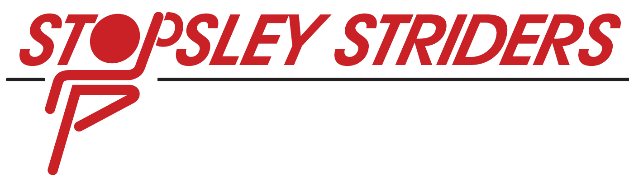 Committee Meeting Minutes – Tuesday 1st December 2020Attendees: Stuart Harries	ChairmanEstelle Parkins	SecretaryChristine Lathwell	Ladies CaptainThom Darby	TreasurerEvelyn Lutterodt	Website AdminZena EllisRuth DoyleMaria PettsApologies:Martin ReadVicki CrowstonCharles NelisChairman’s CommentsWelcome and Thank you to those who have joined the committee this year. We appreciate it’s a difficult time at the moment however I’m sure our efforts will pay of and we will begin to see some progress to getting to club running again in the near future.New CommitteeRuth Doyle- Kit ManagerZena Ellis – Facebook AdminMaria Petts – Facebook AdminVicki Crowston - Committee MemberInstagram Admin will be managed by EvelynNew Member Liaison will be managed by Stuart Strava group will be managed By ThomWe agreed to park the Race Director will be parked for now and revisited when we are able to start organising races again.Treasurers Report £4822.38 in bank£132 has been refunded for the races that were planned.Strider of the MonthSimon RouterHannah Balcombe Awards Evening – usually planned for FebAgreed that this will be postponed to the Summer of 2021. We will discuss this closer to the time dependant on Government restrictions.Age Category Race Awards Agreed these will go ahead. Members to email in with their category and qualifying times.Membership 2021Committee to discuss the possibilities of this at the next meeting. Thom to post on facebook asking for members views on how this should be approached.TrackActive Luton have confirmed that the Track will be re-opened as of the 2nd December. Maria will be contacting to enquire whether we are able to book a slot to run coached sessions More details as we know them will be posted on the Facebook page.Website AdminNew committee members, please send a picture of yourself to Evelyn for her to update the Committee page on the internet.AOB.Suggestions of more virtual social events – Watch this space for more to be announced.